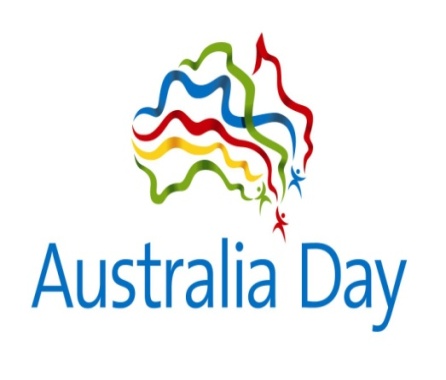 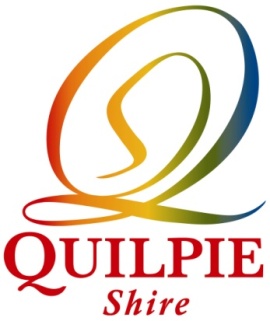                        Australia Day Awards 2019CITIZEN OF THE YEAR							David PaulsenCOMMUNITY GROUP AWARD						Quilpie Diggers Race ClubOUTSTANDING ACHIEVEMENT AWARD		Quilpie State College Centenary CommitteeSPORTS & RECREATION AWARD					Jocelyn HaylockOUTSTANDING COMMUNITY SERVICE AWARD			Jenny HewsonOUTSTANDING COMMUNITY ASSISTANCE AWARD		Burrumbuttock Hay RunnersCERTIFICATES OF APPRECIATION					Quilpie Seniors GroupQuilpie Activate Youth Group